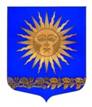 МУНИЦИПАЛЬНЫЙ  СОВЕТВНУТРИГОРОДСКОГО МУНИЦИПАЛЬНОГО  ОБРАЗОВАНИЯ  САНКТ-ПЕТЕРБУРГА ПОСЕЛОК СОЛНЕЧНОЕ___________________________________________________________________________РЕШЕНИЕ  от  «15» мая  2018 года                                                                         №17                                    «Об утверждении Положения о бюджетном процессемуниципального образования п.Солнечное»В соответствии с Бюджетным кодексом РФ, Законом Санкт-Петербурга от 23.09.2009 № 420-79 «Об организации местного самоуправления»Муниципальный совет  решил:1.      Утвердить Положение о бюджетном процессе муниципального образования п.Солнечное согласно приложению.2.      Опубликовать Положение о бюджетном процессе муниципального образования п.Солнечное в средствах массовой информации.3.      Решение вступает в силу с момента опубликования4.      Со дня вступления настоящего решения признать утратившим силу Постановление муниципального совета муниципального образования п.Солнечное от 08.11.2011 г №44 «Об утверждении положения о бюджетном процессе муниципального образования п.Солнечное»5.      Контроль за исполнением решения возложить на Главу МО –Председателя МС п.Солнечное Раимова М.М.Председатель МС –Глава МО п. Солнечное                                                                                     М.М. Раимов.